Presenteren oogstdag 2022Idee opvulling 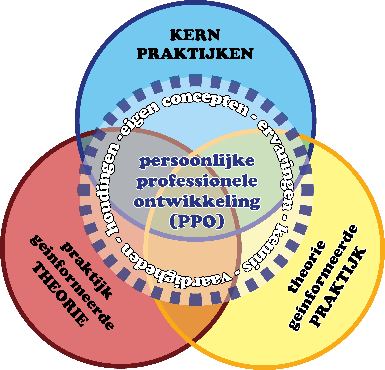 Persoonlijke en professionele ontwikkeling, AnitaDe drie onderliggende componenten van PPO (theorie, praktijk en kernpraktijken) hebben als doel om de ontwikkeling van de persoon als leraar richting te geven en te voeden door het aanbieden van rijke mogelijkheden tot leren en ontwikkeling. PPO is de bovenliggende en integrerende component. Hier worden opgedane kennis en ervaringen nog nadrukkelijker in samenhang bewust gemaakt, ingekaderd en verbonden aan de persoonlijke en professionele ontwikkeling tot leraar. Vragen die bij die ontwikkeling aan de orde komen zijn bijvoorbeeld: wat is een leraar, welke beelden zijn er van het beroep, wat wordt er van een leraar verwacht, wat zijn de opdrachten voor een leraar, welke eisen worden er aan het beroep gesteld, op welke persoonlijke manieren kan het beroep vulling krijgen, welke leraar wil je zijn? Het zijn vragen die vanuit verschillende perspectieven kunnen worden benaderd als bijvoorbeeld;  een pedagogisch perspectief, een maatschappelijk perspectief, een persoonlijk zingevingsperspectief en een opleidingsperspectief. Overeenkomstig bij die verschillende perspectieven is dat de persoonlijke en professionele ontwikkeling van leraren onlosmakelijk met elkaar verbonden is.De Amerikaanse psycholoog Hamachek verwoordde dat als volgt: “Consciously we teach what we know, Unconsciously we teach who we are”. (Hamachek in Lipka & Brinthaupt, 1999).De uitspraak maakt duidelijk dat het belangrijk is om als leraar enig zicht hebt te hebben op jezelf.Casus: Merel, Anita vult aan met haar ervaringKen je die momenten? Die SLB bijeenkomst dat er 45 minuten of langer alleen maar gesproken wordt over alles dat misgaat? Frustraties van studenten? Stagementoren waar geen match mee is, toetsen/verslagen die nog niet nagekeken zijn terwijl de uiterlijke datum is verstreken, verslagen die te groot zijn en onmogelijk lijken voor studenten…. Omdraaien van deze emoties is dan moeilijk. We hebben allemaal weleens een slb-bijeenkomst gehad dat meer leek op een klagenvuurtje van emoties, dan dat er echt stappen gezet werden en je met een voldaan gevoel naar huis ging. Soms is het aanhoren en met elkaar delen van frustraties of leermomenten uit de opleiding en de stage heel belangrijk. Je hoort herkenning, voelt je niet alleen in je zorgen en bindt met de groep. Elkaar ondersteunen en samen oplossingen bedenken en samen leren. Belangrijk en deze momenten willen wij ook zeker niet bekritiseren. Maar wat had je ook in de 45 minuten kunnen doen? Misschien heb je 45 minuten geluisterd naar de paniek van anderen over een verslag, terwijl jij wel zelf alles voor elkaar hebt en de uitvoering al klaar hebt. Anita en ik spreken uit ervaring. Frustrerend, maar je zit er wel. Hoe fijn zou het zijn als je zelf ook inspraak hebt op de onderwerpen die worden besproken? Nog mooier en nog leerzamer, wat als je zelf een thema moet inbrengen en voorbereiden? Doel Het inhoudelijke doel van ons experiment is om slb’ers van de pabo te stimuleren om met behulp van sociaal ontwerpen leren studenten te inspireren om buiten het curriculum om interdisciplinaire methodiek in te brengen. Dit is natuurlijk een hele mond vol, ik zal deze zin even ontleden waardoor dit tastbaar wordt. Sociaal ontwerpend leren gebruiken wij in de vorm van Mevolution waarmee wij voor elk project en elk proces de vier fases van sociaal ontwerpend leren doorlopen. Dit zijn de fases verkenning, ideeontwikkeling, realisatie en oogst. De bedoeling hiervan is om het leren te stimuleren, tot een punt dat studenten kunnen sturen. Zo wordt eigenaarschap over het leren gecreëerd. Het proces van probleemoplossen wordt dan in een sociale context gebracht. De interdisciplinaire methodiek is waar wij ons als programma mee bezig houden. Onderwerpen zoals rouw bij kinderen, gender, muziek en emoties, geloof en jeugd, filosofie met kinderen enzovoort enzovoort zijn onderwerpen die binnen het reguliere curriculum niet veel terugkomen, maar binnen YES! wel worden behandeld. Dit soort onderwerpen zijn ontzettend belangrijk om als aspirant docent mee te krijgen. De manier waarop wij deze onderwerpen aanschieten dus met behulp van sociaal ontwerpen leren, stimuleert ook zowel de persoonlijke als de professionele ontwikkeling. Thuisgroepen en PPO (persoonlijk en professioneel ontwikkelen) zijn onderdeel van het fundament van de opleiding PABO. En ons doel is dan ook om de thema's die over jeugd en opvoeding gaan vanuit ons programma geborgd te hebben in dit fundament.Meer inbreng vanuit studenten, waardoor er mogelijke onderwerpen aan bod komen die zich normaal buiten de scope van de pabo liggen. En dat sluit aan bij punt 2 van SOM. Tevens hopen we zo dat eerstejaars in contact komen met YES! of andere HPstudenten.DoelgroepDe eigen PABO-bachelor. Nieuw curriculum eerstejaars Enschede en Deventer gekoppeld aan thuisgroepen. Hier zit PPO, persoonlijke en professionele ontwikkeling in. En de doorontwikkeling naar tweede en derdejaars programma in gang zetten.Wat (wat we willen doen)Dat YES! medeontwerper kan zijn van werkwijze/inhouden binnen de thuisgroepen. Hiervoor is overleg met slbgroep , MT en ontwikkelgroep nodig. Dus sessies waarbij we samen met enkele pabsotudenten, studiecoaches en yessers in een ontwerpatelier het onderwijsprogramma als critical friends bespreekbaar maken. Concreet, op gezette tijden ontwerpateliers inplannen. Dit vanuit onze kracht mbv sociaal ontwerpend leren, mevolution.HowOpen vraag aan henVoorstellenCasus – merel en anitaDoel – CemDoelgroep - MerelWat - MerelPPO - AnitaHow - Cem5 minVoorstellenWie zijn weWat doen we, bv sociaal ontwerpend leren15 min?Verwerking Casus > voorbeeld Paul en/of meerwaarde van YES! voor ons:Minder eenrichtingZelfsturendPersoonlijke ontwikkelingProfessionele ontwikkelingEigen inbrengPoster 1 > wat we doenPoster 2 > wat we doen + lege vakken: hoe aanpakken? =interactief10 min?Slot Samenvatten opbrengsten en pitchen 